Claremont Bank Surgery 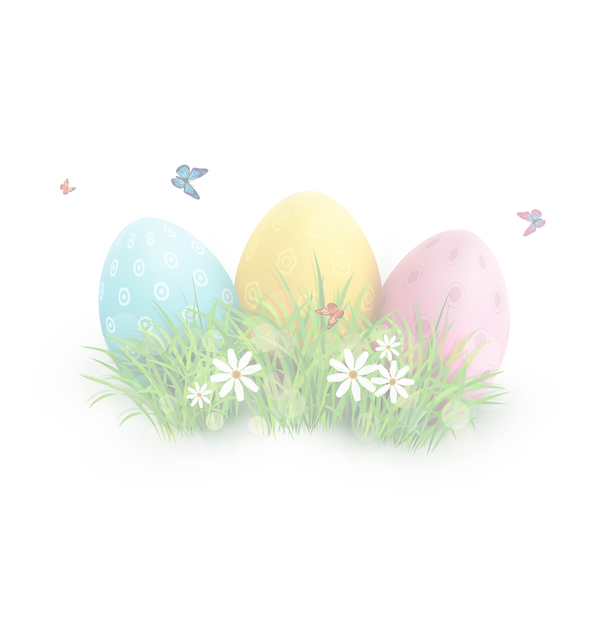 Newsletter April 2019Claremont Bank Surgery 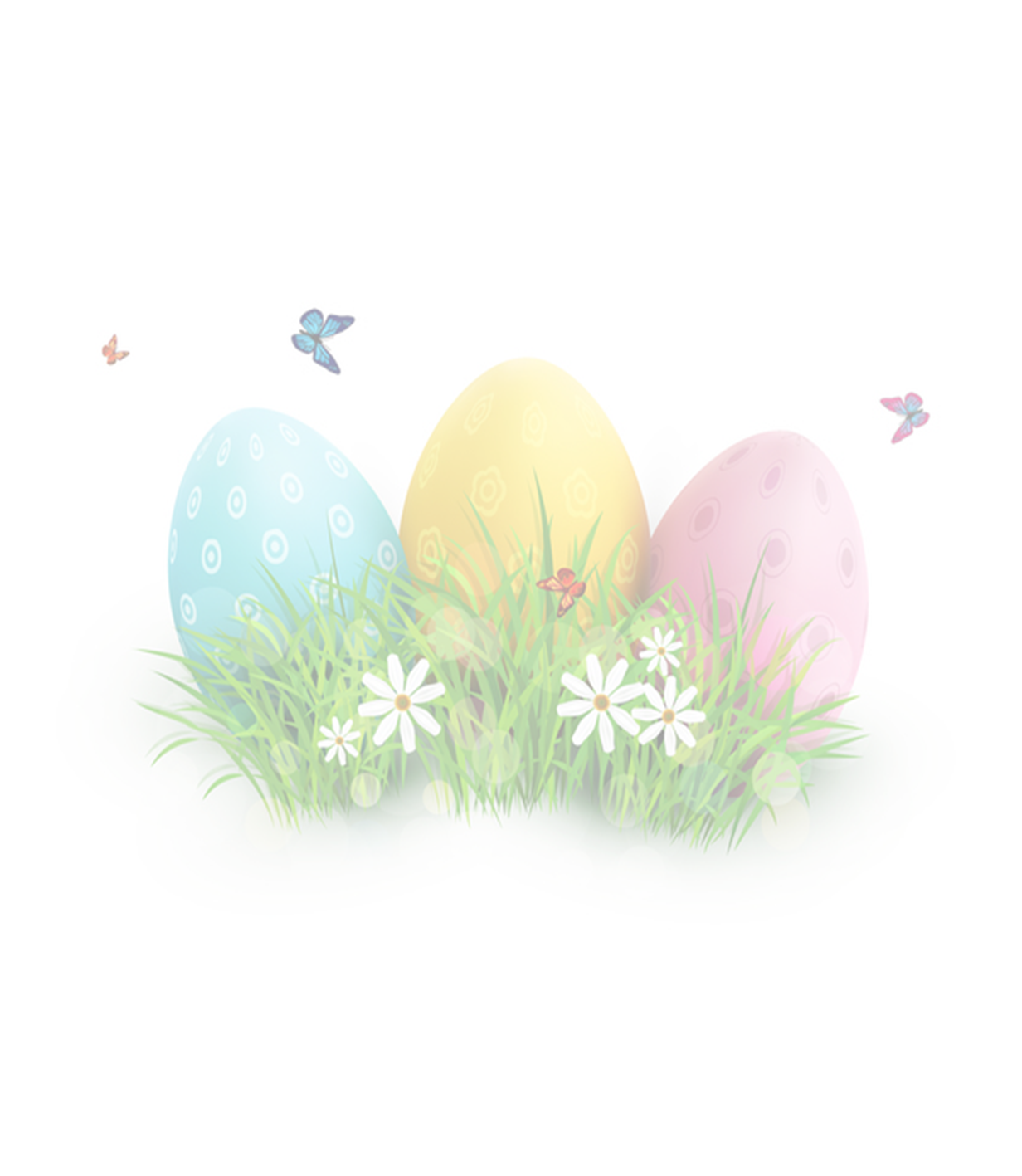 Newsletter April 2019